Maus/Schindler’s List Study Guide for Test Feb 9Be prepared to write 2-3 paragraphs on any of the following1. In both works, many people die, but both works include survivors. For those who survive the Holocaust in both Maus and Schindler’s List, what played a greater role, luck or people’s direct actions? Discuss survivors by name and provide support from scenes in the film and graphic novel in your response. 2. Symbolism is used in both Maus and Schindler's List.  Explain how this conscious effort by the artists enhances your experience or expands your understanding as you watched the movie or read the book. Indicate one symbol for each text and explain how it was used.3. In depicting the horrors of the Holocaust, different genres have different strengths. What are the relative strengths and weaknesses of the film genre, as exemplified by Schindler's List, and the graphic novel genre, as exemplified by Maus, in depicting this horror? Use two specific examples for each strength and weakness.4. Neither Oskar Schindler nor Artie Spiegelman directly suffers the deprivations experienced by the Jews of the Holocaust, and yet some may consider them “survivors” of the Holocaust. Explain how a. the Holocaust impacts their lives, b. influences the actions each takes, and c. renders them as survivors themselves. Answer each section with evidence from each text.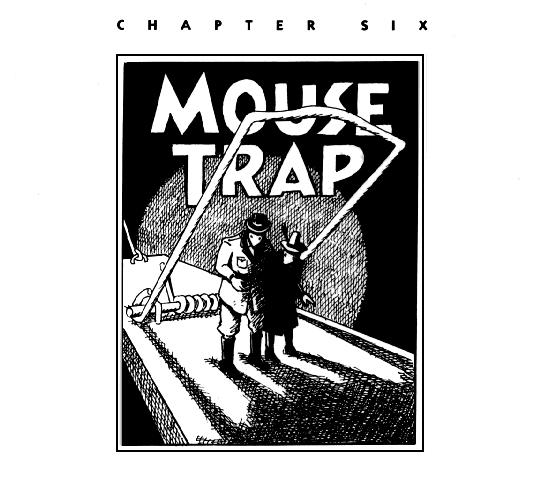 . Use this image to answer questions 5 and 6.	5. Describe what literary technique is being used in the image above.  Make sure you read the entire image.	a.	irony	b.	symbolism	c.	foreshadowing	d.	simile	6.	What emotion is conveyed by the shading and coloring of this image?	a.	tranquility	b.	mild concern	c.	anxiety	d.	starknessWhich of the following from Schindler’s List was NOT in Maus?Jewish business/homes were sold at a bargain to GermansEuropean Jews were sent to Auschwitz or other death campsHeroic non-Jews saved or tried to save Polish JewsThe Nuremburg Law that banned physical contact between Jews and non-Jews	Which of the following is an incorrect similarity between the book and the film?They both take place in Poland before and during WWIIThey are both shown in black and whiteThe main character is also the heroThe main character spends time in either a prison, prison camp, or jail cellWhat direction does the reader’s eye follow as she reads a layout?	a.	left to right, up to down	b.	left to right, down to up	c.	right to left, up to down	d.	right to left, down to upWho does Spiegelman credit as co-author of his novel for providing him with the metaphoric language (i.e. “vermin”) of the novel?	a.	his father	b.	his mother	c.	Hitler	d.	Walt DisneyOne of the central motifs (symbols) of Maus is	a.	the swastika	b.	the cigarette	c.	the train	d.	gunsWhich example in Maus BEST shows the “masks” of the characters falling off	a.	Vladek is caught as a soldier	b.	Anja suffers from depression		c.	Anja’s tail shows from under her coat	d.	Vladek is taken to AuschwitzToward the end, the frame that is the entrance to Auschwitz, the words above the gate, “arbeit macht frei” (“work will set you free”), are covered up by a text box. From your understanding of our earlier discussions, why did Art Spiegelman do this?	a.	the phrase is unimportant	b.	Vladek could not see them from within the truck	c.	the words are a lie	d.	Anja did not survive the death campsIn both Maus and Schindler’s List, the Jews have one joyous occasion overshadowed and juxtaposed with the evil of the Holocaust. Circle the event that occurs in each text:A wedding---a birthday partyA birth---a weddingA graduation---a weddingA birth--- a birthday partyIt is implied that Vladek marries Anja rather than Lucia because	a.	Lucia is too clingy	b.	Lucia refuses to engage in a sexual relationship	c.	Anja comes from money	d.	Anja needs him more than Lucia ever did16.	Artie claims that his father is a murderer because	a.	his indifference causes Anja to commit suicide	b.	Vladek took away Anja’s only way to tell her story	c.	Vladek has crushed Mala’s spirit	d.	his father sent Richieu away who ended up dying17. The seamstress is arrested because	a.	she is a communist	b.	she is holding communist documents for Anja	c.	she translates communist documents	d.	she is lying to the police18.  Vladek’s reaction to Artie’s dilemma in the Prologue reveals	I.	Vladek is not helpful to or considerate of Artie	II.	Vladek’s experiences during the Holocaust have influenced him in everything he does, thinks, and says	III.	Vladek is unsympathetic to what is—to a child—a really big deal		a.    I only	b.	II only	c.	I and II only	d.	I, II, and III19. What does Vladek discover while snooping in Anja’s closet?	I.	that she is a good housekeeper	II.	that she is taking medications	III.	that she is involved with another man	a.	I only	b.	II only	c.	I and II only	d.	I, II, and III20. What does Vladek do to Art's coat?	a.	He throws it away	b.	He spills food on it	c.	He takes it for himself	d.	He asks Mala to fix it21. What chore does Vladek ask Art to help him with on his third visit to Rego Park?	a.	Rake the leaves	b.	Clean the garage	c.	Fix a drain pipe on the roof	d.	Do the dishes22. How does Vladek begin earning money after he is released from the P.O.W. camp?	a.	He sells textiles to the Nazis	b.	He sells food on the black market	c.	He starts working at the factory he used to own	d.	He sells off his father-in-law's possessions23. Who said, “A new tape recorder…Writing things down is just too hard.”? 	a.	Vladek 	b.	Schindler 	c.	Stern 	d.	Art 24. Who said, "To die is easy. But you have to struggle for life”? 	a.	Stern	b.	Schindler 	c.	Vladek 	d.	Anja  25. Who said, “It appeared in an obscure underground comic book. I never thought Vladek would see it.”? 	a.	Art 	b.	Mala 	c.	Schindler	d.	Stern 26. Amon Goeth is the commandant of:	a. The Plaszow Work Camp	b. The Auschwitz Death Campc. The enamelware factoryd. The P.O.W. camp27. Amon Goeth considers Jews to be: 	a.	Clean 	b.	Stupid 	c.	Powerful 	d.	Sneaky  28. Schindler was able to release Helen Hirsch from Amon Goethe by:a. paying $500c. winning a game of cardsc. trading for diamondsd. trading another woman29. On the copyright page of Maus, where there is a quote and some thanks from Artie to certain people, whom does Artie NOT mention (this was discussed in class)?Mala	b. FrancoiseVladek	d. Hitler30. What does Anja’s sister, Tosha, do to avoid deportation? 	a.	She has a friend of hers draw up some false documentation indicating that she is not Jewish 	b.	She commits suicide 	c.	She marries a German SS soldier 	d.	She hides out on a farm 31. At the P.O.W. camp, Vladek stands out from the other prisoners in that he 	a. 	speaks German and gets favors from the enemy. 	b. 	exercises even when hungry and bathes even when cold. 	c. 	turns his back on God and prayer, while others become more devout. 	d. 	reports fellow Jews who are lax in their work. 32. To visually echo the tension Miss Stefanska feels in prison, Spiegelman sets the panel that depicts her in jail 	a. 	on a slant with the bars in a close-up. 	b. 	as a bug’s-eye view. 	c. 	at the end of a hall of mirrors. 	d. 	with her face in a very tight close-up. 33. In Prisoner on the Hell Planet the “prisoner” of the title refers to 	a. 	Artie. 	b. 	Anja. 	c. 	Vladek. 	d. 	The seamstress. 34. Artie is surprised to find out that Vladek read Prisoner on the Hell Planet because 	a. 	it is written in English, and while Vladek speaks the language passably, he cannot read it. 	b. 	Vladek never reads comics. 	c. 	Vladek has shown no interest in Artie’s feelings about Anja’s death. 	d. 	Vladek hates to be reminded of Anja and never thinks of her anymore. 35. The girl in the red coat serves in Schindler’s List to symbolize:	a. the realization by Stern that they are losing workers	b. the shock of the mothers that the children are being killed	c. The realization for Oskar of the extent of the Nazi persecution of Jews	d. The use of color in the film to emphasize life36. While Anja refused to let Ilzecki take Richieu into hiding, she lets Persis do so because 	a. 	Persis is Wolfe’s uncle, so Richieu will be kept with family, whatever happens. 	b. 	She trusts Persis and had doubts about Ilzecki’s motives. 	c. 	Persis is wealthy and can provide better care for Richieu than Ilzecki could have. 	d. 	The situation has gotten so bad that she finally feels she has no choice but to let Richieu be taken away. 37. Richieu is ultimately killed 	a. 	by a German soldier who swings Richieu by his feet, bashing the boy’s head against a wall. 	b. 	in the Ghetto with Persis. 	c. 	in the gas chambers at Auschwitz. 	d. 	by poison. 38. All are MAJOR themes in both Maus and Schindler’s List except:	a. 	the conditions of war and its psychological impact 	b. 	the role of the Germans and Poles in Hitler’s rise to power 	c. 	the psychological impact of the Holocaust on the people who survived	d. 	the terrible losses suffered by the Poles from the Nazi invasion 39. In both texts, other than the extermination of Jews, what other purpose did the camps fulfill? 	a. 	Labor and construction 	b. 	The development of the Hitler youth 	c. 	Military training for the Polish army 	d. 	To train the German SS soldiers for war Theme: Match the theme listed with the specific example from the two texts:FamilyRacismGuiltSurvivalIrony40. Anja lives through the Holocaust only to commit suicide.41. The Germans portraying the Jews as non-human42. Schindler giving Stern the lighter and the cigarette case43. Schindler showing the Germans the use for children’s fingers in the armament factory44. Vladek overcoming many obstacles during the Holocaust45. Art survives when his brother did not46. The Germans treating Poles better than Jews47. Vladek climbing over the fence after Fela48. Schindler hosing down the train cars49. Schindler’s Jews survive when other Jews did not50. Art’s responses to his father and mother’s livesLook at the following frames and answer the questions below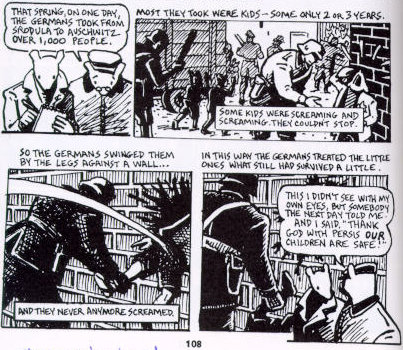 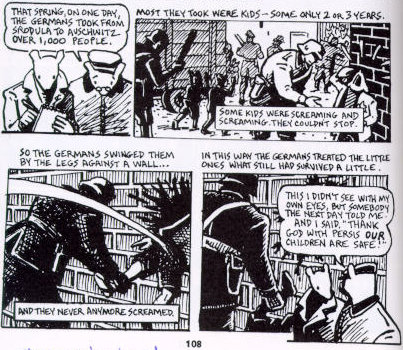 51.	How can only a graphic novel format support this author’s intent for this scene?	a.	only a visual medium can truly depict violence	b.	only text could convey Vladek’s sense of shock	c.	the combination of text and image affects the reader through two different senses	d.	the combination of text, image, and layout allows the author to be both direct and indirect at the same time52. What is happening in ONE of the frames that you also saw in Schindler’s List?a. Jews were taken to Auschwitz during the liquidation of the ghettosb. Jewish children were slaughtered after returning to the ghetto from schoolc. The Jews of Poland retaliated for the deaths of their children and there was an uprising in all the ghettosd. Jewish and Polish children were killed for no reason by the Nazis